COMMUNIQUÉ DE PRESSE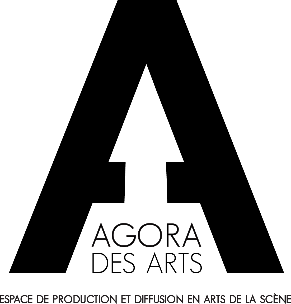 Pour diffusion immédiateLA JOURNÉE MONDIALE DU THÉÂTRE MARQUERA LA DIFFUSION DU PREMIER SPECTACLE PRÉSENTÉ DANS LA SALLE PRINCIPALE DE L’AGORA DES ARTS !Abitibi-Témiscamingue, le 16 mars 2023  – Le 27 mars prochain, soit la Journée mondiale du théâtre, l’Agora des Arts ouvrira les portes de sa nouvelle salle principale pour accueillir la pièce Le poids des fourmis produite par le Théâtre Bluff. Le spectacle sera d’abord présenté dans le cadre de sa programmation jeunesse aux groupes du deuxième cycle du secondaire de l’École d’Iberville et de La Source. Puis, présenté dans le cadre de sa programmation régulière, le grand public aura également la chance d’assister à la pièce, le 28 mars à 19h.Étant donné les délais dans le projet des rénovations, l’ouverture officielle de nos espaces rénovés est à prévoir pour septembre 2023. D’ici là, nous recevrons toutefois cinq productions destinées au grand public et sept spectacles pour les groupes scolaires. Nous sommes fébriles de vous revoir à la maison ! Nous invitons tous les médias à venir visiter la salle principale le lundi 27 mars à 13 h 30. L’équipe de la pièce Le poids des fourmis et notre directeur artistique, Adam Faucher, pourront être disponible pour vous rencontrer. Pour toutes les demandes d’entrevues, veuillez communiquer avec Maryann Vézina au communications@agoradesarts.com ou au 819 797-0800 poste 104SYNOPSISL’état du monde pèse lourd sur Jeanne et Olivier. Elle vandalise des pubs. Il rêve qu’on brûle sa génération comme une guimauve. Voilà qu’une élection scolaire est organisée dans le cadre de la honteusement sous-financée Semaine du futur. Catalysés par l’espoir qu’ils pourront changer les choses, tous deux s’affrontent dans une campagne électorale menée sur fond de discours enflammés, d’expéditions ninjas, de collusion et d’ost*es de licornes. À la fois satire politique hallucinée et radiographie de nos angoisses collectives, Le poids des fourmis jongle avec des questions de résistance citoyenne et d’abus de pouvoir. Aussi exubérante que caustique, la pièce invite le spectateur à réfléchir au poids qu’il porte, mais surtout, à celui qu’il possède.THÉÂTRE BLUFFCompagnie de création, le Théâtre Bluff soutient le développement et la promotion de la dramaturgie contemporaine, d’ici et d’ailleurs, auprès des adolescents. Véritable carrefour de rencontres, il initie des collaborations avec des créateurs singuliers sensibles aux dialogues intergénérationnels et interculturels. À travers ses activités de recherche, de médiation, de production et de diffusion, il propose des œuvres et des actions culturelles qui posent un regard ouvert et engagé sur les préoccupations du monde d’aujourd’hui.SE TENIR DEBOUT ET AGIRLe thème de l’écoanxiété est au cœur de la production Le poids des fourmis. Ce spectacle parle de nos angoisses collectives à travers le discours de deux adolescents qui se présentent pour la présidence de leur école. J’ai choisi cette pièce pour sa thématique principale mais aussi parce qu’elle plonge l’assistance dans l’action. Que faisons-nous lorsque notre monde se meurt? Lorsque notre santé est mise en péril?  Lorsque l’angoisse prend d’assaut toutes nos pensées? Deux jeunes nous montreront qu’il est encore possible de se tenir debout et de rêver d’un monde plus sain. Adam FaucherLe poids des fourmis Présenté pour le grand public Mardi 28 mars 2023 à 19 hhttps://agora.ticketacces.net/fr/organisation/representations/index.cfm?EvenementID=20251– 30 – Source : 	Maryann Vézina	819-797-0800	communications@agoradesarts.comMerci à nos précieux partenaires 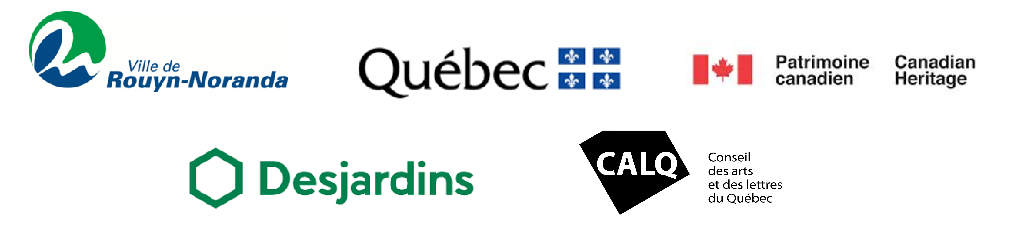 